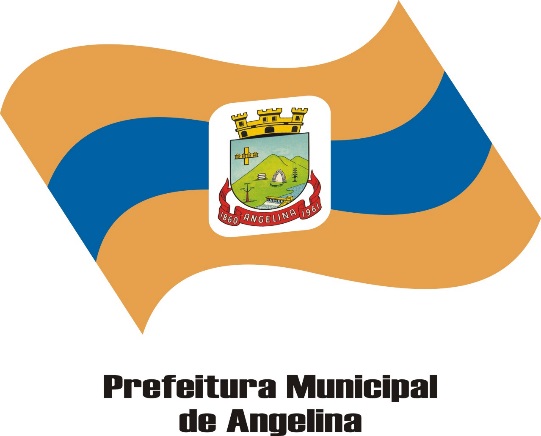 CHAMADA PÚBLICA EMERGENCIAL EDITAL Nº 04/2024 – PMAEdital – Homologação do Resultado Final  Cargo: Auxiliar de Serviços Gerais Angelina, 15 de maio de 2024Roseli Anderle Prefeita Municipal Cronograma NomeMédia – Notas do Candidato –Obtidas no Ensino Fundamental (01 a 8ª Série)ClassificatóriaMichelle Koester8,06108/05/2024Publicação do Edital14/05/202409h – Chamada Pública14/05/202414h – Divulgação do Resultado Preliminar14/05/2024Das 15h às 21h59min - Período de recurso15/05/2024Homologação do Resultado Final 08/05/2024Publicação do Edital